<Commission>{FEMM}Comisia pentru drepturile femeii și egalitatea de gen</Commission><RefProc>2018/0196</RefProc><RefTypeProc>(COD)</RefTypeProc><Date>{19/10/2018}19.10.2018</Date><TitreType>POZIȚIE SUB FORMĂ DE AMENDAMENTE</TitreType><CommissionResp>a Comisiei pentru drepturile femeii și egalitatea de gen</CommissionResp><CommissionInt>destinată Comisiei pentru dezvoltare regională</CommissionInt><Titre>referitoare la propunerea de regulament al Parlamentului European și al Consiliului de stabilire a unor dispoziții comune privind Fondul european de dezvoltare regională, Fondul social european plus, Fondul de coeziune și Fondul european pentru pescuit și afaceri maritime, și de instituire a unor norme financiare aplicabile acestor fonduri, precum și Fondului pentru azil și migrație, Fondului pentru securitate internă și Instrumentului pentru managementul frontierelor și vize</Titre><DocRef>(COM(2018)0375 – C8-0230/2018 – 2018/0196(COD))</DocRef>În numele Comisiei pentru drepturile femeii și egalitatea de gen: <Depute>Julie Girling</Depute> (raportoare)PA_LegPositionAMENDAMENTEComisia pentru drepturile femeii și egalitatea de gen îi prezintă Comisiei pentru dezvoltare regională, care este comisie competentă, următoarele amendamente:<RepeatBlock-Amend><Amend>Amendamentul		<NumAm>1</NumAm><DocAmend>Propunere de regulament</DocAmend><Article>Considerentul 1</Article></Amend><Amend>Amendamentul		<NumAm>2</NumAm><DocAmend>Propunere de regulament</DocAmend><Article>Considerentul 5</Article></Amend><Amend>Amendamentul		<NumAm>3</NumAm><DocAmend>Propunere de regulament</DocAmend><Article>Considerentul 11</Article></Amend><Amend>Amendamentul		<NumAm>4</NumAm><DocAmend>Propunere de regulament</DocAmend><Article>Considerentul 18</Article></Amend><Amend>Amendamentul		<NumAm>5</NumAm><DocAmend>Propunere de regulament</DocAmend><Article>Considerentul 19</Article></Amend><Amend>Amendamentul		<NumAm>6</NumAm><DocAmend>Propunere de regulament</DocAmend><Article>Considerentul 20</Article></Amend><Amend>Amendamentul		<NumAm>7</NumAm><DocAmend>Propunere de regulament</DocAmend><Article>Considerentul 24</Article></Amend><Amend>Amendamentul		<NumAm>8</NumAm><DocAmend>Propunere de regulament</DocAmend><Article>Considerentul 27</Article></Amend><Amend>Amendamentul		<NumAm>9</NumAm><DocAmend>Propunere de regulament</DocAmend><Article>Considerentul 28</Article></Amend><Amend>Amendamentul		<NumAm>10</NumAm><DocAmend>Propunere de regulament</DocAmend><Article>Considerentul 30</Article></Amend><Amend>Amendamentul		<NumAm>11</NumAm><DocAmend>Propunere de regulament</DocAmend><Article>Considerentul 74</Article></Amend><Amend>Amendamentul		<NumAm>12</NumAm><DocAmend>Propunere de regulament</DocAmend><Article>Articolul 1 – paragraful 1 – punctul 9 a (nou)</Article></Amend><Amend>Amendamentul		<NumAm>13</NumAm><DocAmend>Propunere de regulament</DocAmend><Article>Articolul 1 – paragraful 1 – punctul 9 b (nou)</Article></Amend><Amend>Amendamentul		<NumAm>14</NumAm><DocAmend>Propunere de regulament</DocAmend><Article>Articolul 4 – alineatul 1 – litera c</Article></Amend><Amend>Amendamentul		<NumAm>15</NumAm><DocAmend>Propunere de regulament</DocAmend><Article>Articolul 4 – alineatul 1 – litera d</Article></Amend><Amend>Amendamentul		<NumAm>16</NumAm><DocAmend>Propunere de regulament</DocAmend><Article>Articolul 4 – alineatul 1 – litera da (nouă)</Article></Amend><Amend>Amendamentul		<NumAm>17</NumAm><DocAmend>Propunere de regulament</DocAmend><Article>Articolul 5 a (nou)</Article></Amend><Amend>Amendamentul		<NumAm>18</NumAm><DocAmend>Propunere de regulament</DocAmend><Article>Articolul 6 – alineatul 1 – litera c</Article></Amend><Amend>Amendamentul		<NumAm>19</NumAm><DocAmend>Propunere de regulament</DocAmend><Article>Articolul 1 – paragraful 1 – litera b – punctul ia (nou)</Article></Amend><Amend>Amendamentul		<NumAm>20</NumAm><DocAmend>Propunere de regulament</DocAmend><Article>Articolul 8 – paragraful 1 – litera fa (nouă)</Article></Amend><Amend>Amendamentul		<NumAm>21</NumAm><DocAmend>Propunere de regulament</DocAmend><Article>Articolul 14 – alineatul 1 – litera b</Article></Amend><Amend>Amendamentul		<NumAm>22</NumAm><DocAmend>Propunere de regulament</DocAmend><Article>Articolul 15 – alineatul 9</Article></Amend><Amend>Amendamentul		<NumAm>23</NumAm><DocAmend>Propunere de regulament</DocAmend><Article>Articolul 17 – alineatul 3 – paragraful 1– litera a – punctul i</Article></Amend><Amend>Amendamentul		<NumAm>24</NumAm><DocAmend>Propunere de regulament</DocAmend><Article>Articolul 17 – alineatul 3 – paragraful 1– litera d – punctul ia (nou)</Article></Amend><Amend>Amendamentul		<NumAm>25</NumAm><DocAmend>Propunere de regulament</DocAmend><Article>Articolul 17 – alineatul 3 – paragraful 1– litera d – punctul ii</Article></Amend><Amend>Amendamentul		<NumAm>26</NumAm><DocAmend>Propunere de regulament</DocAmend><Article>Articolul 17 – alineatul 3 – paragraful 1 – litera i</Article></Amend><Amend>Amendamentul		<NumAm>27</NumAm><DocAmend>Propunere de regulament</DocAmend><Article>Articolul 17 – alineatul 4 – litera fa (nouă)</Article></Amend><Amend>Amendamentul		<NumAm>28</NumAm><DocAmend>Propunere de regulament</DocAmend><Article>Articolul 17 – alineatul 4 – litera fb (nouă)</Article></Amend><Amend>Amendamentul		<NumAm>29</NumAm><DocAmend>Propunere de regulament</DocAmend><Article>Articolul 20 – alineatul 1</Article></Amend><Amend>Amendamentul		<NumAm>30</NumAm><DocAmend>Propunere de regulament</DocAmend><Article>Articolul 23 – alineatul 1 – paragraful 1 – litera b</Article></Amend><Amend>Amendamentul		<NumAm>31</NumAm><DocAmend>Propunere de regulament</DocAmend><Article>Articolul 25 – alineatul 2 – litera b</Article></Amend><Amend>Amendamentul		<NumAm>32</NumAm><DocAmend>Propunere de regulament</DocAmend><Article>Articolul 25 – alineatul 2 – litera d</Article></Amend><Amend>Amendamentul		<NumAm>33</NumAm><DocAmend>Propunere de regulament</DocAmend><Article>Articolul 26 – alineatul 1 – litera a</Article></Amend><Amend>Amendamentul		<NumAm>34</NumAm><DocAmend>Propunere de regulament</DocAmend><Article>Articolul 26 – alineatul 1 – litera fa (nouă)</Article></Amend><Amend>Amendamentul		<NumAm>35</NumAm><DocAmend>Propunere de regulament</DocAmend><Article>Articolul 26 – alineatul 2</Article></Amend><Amend>Amendamentul		<NumAm>36</NumAm><DocAmend>Propunere de regulament</DocAmend><Article>Articolul 27 – alineatul 3 – litera b</Article></Amend><Amend>Amendamentul		<NumAm>37</NumAm><DocAmend>Propunere de regulament</DocAmend><Article>Articolul 34 – alineatul 1 – paragraful 1</Article></Amend><Amend>Amendamentul		<NumAm>38</NumAm><DocAmend>Propunere de regulament</DocAmend><Article>Articolul 36 – alineatul 6 a (nou)</Article></Amend><Amend>Amendamentul		<NumAm>39</NumAm><DocAmend>Propunere de regulament</DocAmend><Article>Articolul 37 – alineatul 1 – paragraful 1 a (nou)</Article></Amend><Amend>Amendamentul		<NumAm>40</NumAm><DocAmend>Propunere de regulament</DocAmend><Article>Articolul 39 – alineatul 1</Article></Amend><Amend>Amendamentul		<NumAm>41</NumAm><DocAmend>Propunere de regulament</DocAmend><Article>Articolul 39 – alineatul 2 a (nou)</Article></Amend><Amend>Amendamentul		<NumAm>42</NumAm><DocAmend>Propunere de regulament</DocAmend><Article>Articolul 40 – alineatul 1</Article></Amend><Amend>Amendamentul		<NumAm>43</NumAm><DocAmend>Propunere de regulament</DocAmend><Article>Articolul 63 – alineatul 4</Article></Amend><Amend>Amendamentul		<NumAm>44</NumAm><DocAmend>Propunere de regulament</DocAmend><Article>Articolul 66 – alineatul 1 – litera da (nouă)</Article></Amend><Amend>Amendamentul		<NumAm>45</NumAm><DocAmend>Propunere de regulament</DocAmend><Article>Articolul 67 – alineatul 3 – litera ja (nouă)</Article></Amend><Amend>Amendamentul		<NumAm>46</NumAm><DocAmend>Propunere de regulament</DocAmend><Article>Articolul 67 – alineatul 3 – litera jb (nouă)</Article></Amend><Amend>Amendamentul		<NumAm>47</NumAm><DocAmend>Propunere de regulament</DocAmend><Article>Anexa 1 – tabelul 1 – punctul 016 a (nou)</Article></Amend><Amend>Amendamentul		<NumAm>48</NumAm><DocAmend>Propunere de regulament</DocAmend><Article>Anexa 3- tabelul „Condiții favorizante orizontale” – rândul 5</Article></Amend></RepeatBlock-Amend>Parlamentul European2014-2019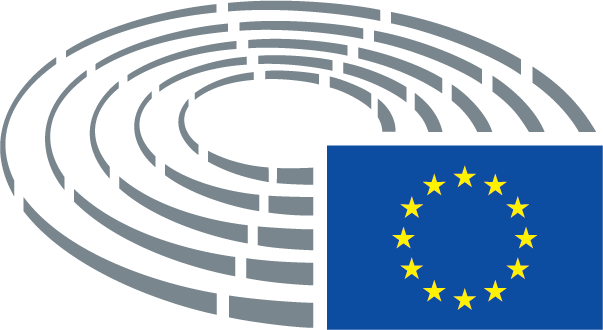 Textul propus de ComisieAmendamentul(1)	Articolul 174 din Tratatul privind funcționarea Uniunii Europene (TFUE) prevede că, în vederea consolidării coeziunii economice, sociale și teritoriale, Uniunea trebuie să urmărească reducerea decalajelor dintre nivelurile de dezvoltare a diferitelor regiuni și a rămânerii în urmă a regiunilor sau insulelor defavorizate, precum și că trebuie acordată o atenție deosebită zonelor rurale, zonelor afectate de tranziția industrială și regiunilor afectate de handicapuri naturale și demografice grave și permanente. Articolul 175 din TFUE prevede că Uniunea trebuie să susțină realizarea acestor obiective în contextul acțiunilor pe care le întreprinde prin intermediul Fondului european de orientare și garantare agricolă, secțiunea „Orientare”, al Fondului social european, al Fondului european de dezvoltare regională, al Băncii Europene de Investiții și al altor instrumente. Articolul 322 din TFUE asigură temeiul juridic pentru adoptarea de norme financiare care definesc procedura care trebuie adoptată pentru stabilirea și execuția bugetului și pentru predarea și verificarea conturilor, precum și normele de organizare a controlului răspunderii actorilor financiari.(1)	Articolul 174 din Tratatul privind funcționarea Uniunii Europene (TFUE) prevede că, în vederea consolidării coeziunii economice, sociale și teritoriale, Uniunea trebuie să urmărească reducerea decalajelor dintre nivelurile de dezvoltare a diferitelor regiuni și a rămânerii în urmă a regiunilor sau insulelor defavorizate, precum și că trebuie acordată o atenție deosebită zonelor rurale, zonelor afectate de tranziția industrială și regiunilor afectate de handicapuri naturale și demografice grave și permanente. Reducerea decalajelor dintre nivelurile de dezvoltare a diferitelor regiuni și a rămânerea în urmă a regiunilor sau insulelor defavorizate, în special a zonelor rurale, necesită o capacitare mai mare a femeilor în aceste zone, atât din punct de vedere economic, cât și social și al promovării echilibrului între viața profesională și cea privată. întrucât o modalitate eficientă de reducere a acestor disparități între diferitele regiuni implică, în mod necesar, capacitare economică, socială și politică a femeilor și promovarea echilibrului între viața profesională și cea privată. Colectarea de date defalcate în funcție de gen permite identificarea și analiza vulnerabilităților și a capacităților specifice ale femeilor și bărbaților, dezvăluind lacunele și inegalitățile și contribuind astfel la edificarea unei societăți mai echitabile și mai incluzive și care să urmărească spargerea ciclului de sărăcie și de privațiuni de-a lungul generațiilor. Articolul 175 din TFUE prevede că Uniunea trebuie să susțină realizarea acestor obiective în contextul acțiunilor pe care le întreprinde prin intermediul Fondului european de orientare și garantare agricolă, secțiunea „Orientare”, al Fondului social european, al Fondului european de dezvoltare regională, al Băncii Europene de Investiții și al altor instrumente. Articolul 322 din TFUE asigură temeiul juridic pentru adoptarea de norme financiare care definesc procedura care trebuie adoptată pentru stabilirea și execuția bugetului și pentru predarea și verificarea conturilor, precum și normele de organizare a controlului răspunderii actorilor financiari.Textul propus de ComisieAmendamentul(5)	În contextul implementării fondurilor ar trebui să fie respectate principiile orizontale prevăzute la articolul 3 din Tratatul privind Uniunea Europeană („TUE”) și la articolul 10 din TFUE, inclusiv principiile subsidiarității și proporționalității prevăzute la articolul 5 din TUE, ținându-se seama de Carta drepturilor fundamentale a Uniunii Europene. Statele membre ar trebui să respecte, de asemenea, obligațiile Convenției Organizației Națiunilor Unite privind drepturile persoanelor cu handicap și să asigure accesibilitatea în conformitate cu articolul 9 din această Convenție și în conformitate cu legislația Uniunii de armonizare a cerințelor de accesibilitate aplicabile produselor și serviciilor. Statele membre și Comisia ar trebui să urmărească eliminarea inegalităților, promovarea egalității între bărbați și femei și integrarea perspectivei de gen, precum și combaterea discriminării pe criterii de sex, origine rasială sau etnică, religie sau convingeri, handicap, vârstă sau orientare sexuală. Fondurile nu ar trebui să sprijine acțiuni care contribuie la orice formă de segregare. Obiectivele fondurilor ar trebui să fie urmărite în cadrul dezvoltării durabile și al promovării de către Uniune a obiectivului de conservare, protecție și îmbunătățire a calității mediului, în conformitate cu articolul 11 și cu articolul 191 alineatul (1) din TFUE, ținându-se cont de principiul „poluatorul plătește”. Pentru a proteja integritatea pieței interne, operațiunile în beneficiul întreprinderilor trebuie să respecte normele Uniunii privind ajutoarele de stat, astfel cum se prevede la articolele 107 și 108 din TFUE.(5)	În contextul implementării fondurilor ar trebui să fie respectate principiile orizontale prevăzute la articolul 3 din Tratatul privind Uniunea Europeană („TUE”) și la articolul 10 din TFUE, inclusiv principiile subsidiarității și proporționalității prevăzute la articolul 5 din TUE, ținându-se seama de Carta drepturilor fundamentale a Uniunii Europene. Statele membre ar trebui să respecte, de asemenea, obligațiile Convenției Organizației Națiunilor Unite privind drepturile persoanelor cu handicap și să asigure accesibilitatea în conformitate cu articolul 9 din această Convenție și în conformitate cu legislația Uniunii de armonizare a cerințelor de accesibilitate aplicabile produselor și serviciilor. Statele membre și Comisia ar trebui să urmărească eliminarea inegalităților, promovarea egalității între bărbați și femei, astfel cum prevede articolul 8 din TFUE, și integrarea perspectivei de gen în toate activitățile sale, precum și combaterea discriminării pe criterii de sex, origine rasială sau etnică, religie sau convingeri, dizabilități, vârstă sau orientare sexuală. Fondurile nu ar trebui să sprijine acțiuni care contribuie la orice formă de segregare sau de excludere. Obiectivele fondurilor ar trebui să fie urmărite în cadrul dezvoltării durabile și al promovării de către Uniune a obiectivului de conservare, protecție și îmbunătățire a calității mediului, precum și de combatere a schimbărilor climatice, în conformitate cu articolul 11 și cu articolul 191 alineatul (1) din TFUE, ținându-se cont de principiul „poluatorul plătește”. Pentru a proteja integritatea pieței interne, operațiunile în beneficiul întreprinderilor trebuie să respecte normele Uniunii privind ajutoarele de stat, astfel cum se prevede la articolele 107 și 108 din TFUE.Textul propus de ComisieAmendamentul(11)	Principiul parteneriatului este un element-cheie al implementării fondurilor, el având la bază abordarea de tip „guvernanță pe mai multe niveluri” și asigurând implicarea societății civile și a partenerilor sociali. Pentru a asigura continuitatea în organizarea parteneriatului, Regulamentul delegat (UE) nr. 240/201413 al Comisiei ar trebui să se aplice în continuare.(11)	Principiul parteneriatului este un element-cheie al implementării fondurilor, el având la bază abordarea de tip „guvernanță pe mai multe niveluri” și care aplică egalitatea de gen și asigurând implicarea societății civile și a partenerilor sociali. Pentru a asigura continuitatea în organizarea parteneriatului, Regulamentul delegat (UE) nr. 240/201413 al Comisiei ar trebui să se aplice în continuare.____________________________________13 Regulamentul delegat (UE) nr. 240/2014 al Comisiei din 7 ianuarie 2014 privind Codul european de conduită referitor la parteneriat, în cadrul fondurilor structurale și de investiții europene (JO L 74, 14.3.2014, p. 1).13 Regulamentul delegat (UE) nr. 240/2014 al Comisiei din 7 ianuarie 2014 privind Codul european de conduită referitor la parteneriat, în cadrul fondurilor structurale și de investiții europene (JO L 74, 14.3.2014, p. 1).Textul propus de ComisieAmendamentul(18)	Statele membre ar trebui să stabilească un cadru de performanță pentru fiecare program, care să acopere toți indicatorii, toate obiectivele de etapă și toate țintele, pentru a monitoriza, raporta și evalua performanțele programului.(18)	Statele membre ar trebui să stabilească un cadru de performanță pentru fiecare program, care să acopere toți indicatorii, toate obiectivele de etapă și toate țintele, pentru a monitoriza, raporta și evalua performanțele programului. Când este posibil, indicatorii ar trebui dezvoltați într-o manieră care să țină cont de aspectele de gen;Textul propus de ComisieAmendamentul(19)	Statul membru ar trebui să efectueze o evaluare intermediară a fiecărui program sprijinit de FEDR, FSE+ și Fondul de coeziune. Această evaluare ar trebui să asigure o veritabilă ajustare a programelor pe baza performanțelor acestora, oferind totodată oportunitatea de a se ține seama de noile provocări și de recomandările relevante specifice fiecărei țări, emise în 2024. În 2024, împreună cu ajustarea tehnică pentru exercițiul 2025, Comisia ar trebui să evalueze în paralel toate alocările totale ale statelor membre din cadrul obiectivului „Investiții pentru ocuparea forței de muncă și creștere economică” al politicii de coeziune pentru anii 2025, 2026 și 2027, aplicând metoda de alocare stabilită în actul de bază relevant. Această evaluare, împreună cu rezultatul evaluării intermediare, ar trebui să conducă la modificări ale programelor în ceea ce privește alocările financiare pentru anii 2025, 2026 și 2027.(19)	Statul membru ar trebui să efectueze o evaluare intermediară a fiecărui program sprijinit de FEDR, FSE+ și Fondul de coeziune. O astfel de evaluare include un capitol privind genul și evaluează impactul programului asupra drepturilor fundamentale. Această evaluare ar trebui să asigure o veritabilă ajustare a programelor pe baza performanțelor acestora, oferind totodată oportunitatea de a se ține seama de noile provocări și de recomandările relevante specifice fiecărei țări, emise în 2024. În 2024, împreună cu ajustarea tehnică pentru exercițiul 2025, Comisia ar trebui să evalueze în paralel toate alocările totale ale statelor membre din cadrul obiectivului „Investiții pentru ocuparea forței de muncă și creștere economică” al politicii de coeziune pentru anii 2025, 2026 și 2027, aplicând metoda de alocare stabilită în actul de bază relevant. Această evaluare, împreună cu rezultatul evaluării intermediare, ar trebui să conducă la modificări ale programelor în ceea ce privește alocările financiare pentru anii 2025, 2026 și 2027.Textul propus de ComisieAmendamentul(20)	Mecanismele care asigură o legătură între politicile de finanțare ale Uniunii și guvernanța economică a Uniunii ar trebui să fie perfecționate în continuare, astfel încât să-i permită Comisiei să prezinte Consiliului o propunere de suspendare parțială sau integrală a angajamentelor pentru unul sau mai multe programe ale unui stat membru, în cazul în care statul membru în cauză nu întreprinde acțiuni eficace în contextul procesului de guvernanță economică. Pentru a asigura o implementare uniformă și având în vedere importanța efectelor financiare ale măsurilor care sunt impuse, Consiliului ar trebui să-i fie conferite competențe de executare, iar acesta ar trebui să acționeze pe baza unei propuneri a Comisiei. Pentru a facilita adoptarea deciziilor necesare pentru asigurarea de acțiuni eficace în contextul procesului de guvernanță economică, ar trebui utilizat votul cu majoritate calificată inversă.(20)	Mecanismele care asigură o legătură între politicile de finanțare ale Uniunii și guvernanța economică și socială a Uniunii ar trebui să fie perfecționate în continuare, astfel încât să-i permită Comisiei să prezinte Consiliului o propunere de suspendare parțială sau integrală a angajamentelor pentru unul sau mai multe programe ale unui stat membru, în cazul în care statul membru în cauză nu întreprinde acțiuni eficiente în contextul procesului de guvernanță economică și socială sau pentru respectarea drepturilor omului. Pentru a asigura o implementare uniformă și având în vedere importanța efectelor financiare ale măsurilor care sunt impuse, Consiliului ar trebui să-i fie conferite competențe de executare, iar acesta ar trebui să acționeze pe baza unei propuneri a Comisiei. Pentru a facilita adoptarea deciziilor necesare pentru asigurarea de acțiuni eficace în contextul procesului de guvernanță economică, ar trebui utilizat votul cu majoritate calificată inversă.Textul propus de ComisieAmendamentul(24)	Pentru o mai bună mobilizare a potențialului la nivel local, este necesar să se consolideze și să se faciliteze DLRC. Aceasta ar trebui să țină seama de nevoile și de potențialul local, precum și de caracteristicile socioculturale relevante, și ar trebui să prevadă schimbări structurale, să consolideze capacitățile comunităților și să stimuleze inovarea. Ar trebui să fie întărită cooperarea strânsă și utilizarea integrată a fondurilor pentru implementarea strategiilor de dezvoltare locală. Ca principiu esențial, grupurile de acțiune locală care reprezintă interesele comunității ar trebui să fie responsabile cu conceperea și implementarea strategiilor DLRC. Pentru ca strategiile DLRC să poată beneficia mai ușor de un sprijin coordonat din partea mai multor fonduri și pentru a facilita implementarea acestor strategii, ar trebui să fie facilitată abordarea bazată pe utilizarea unui fond principal.(24)	Pentru o mai bună mobilizare a potențialului la nivel local, este necesar să se consolideze și să se faciliteze DLRC. Aceasta ar trebui să țină seama de nevoile și de potențialul local, precum și de caracteristicile socioculturale relevante, și ar trebui să prevadă schimbări structurale, vizând îndeosebi egalitatea de gen și capacitarea femeilor, să consolideze capacitățile comunităților și să stimuleze inovarea. Ar trebui să fie întărită cooperarea strânsă și utilizarea integrată a fondurilor pentru implementarea strategiilor de dezvoltare locală. Ca principiu esențial, grupurile de acțiune locală care reprezintă interesele comunității ar trebui să fie responsabile de conceperea și implementarea strategiilor DLRC într-o manieră care asigură echilibrul de gen. Pentru ca strategiile DLRC să poată beneficia mai ușor de un sprijin coordonat din partea mai multor fonduri și pentru a facilita implementarea acestor strategii, ar trebui să fie facilitată abordarea bazată pe utilizarea unui fond principal.Textul propus de ComisieAmendamentul(27)	În vederea examinării performanțelor programelor, statele membre ar trebui să instituie comitete de monitorizare. În cazul FEDR, FSE+ și al Fondului de coeziune, rapoartele anuale de implementare ar trebui să fie înlocuite printr-un dialog de politică structurat anual, bazat pe cele mai recente informații și date privind implementarea programului, puse la dispoziție de statul membru.(27)	În vederea examinării performanțelor programelor, statele membre ar trebui să instituie comitete de monitorizare. În cazul FEDR, FSE+ și al Fondului de coeziune, rapoartele anuale de implementare ar trebui să fie înlocuite printr-un dialog de politică structurat anual, bazat pe cele mai recente informații și date, inclusiv date defalcate în funcție de gen, privind implementarea programului, puse la dispoziție de statul membru.Textul propus de ComisieAmendamentul(28)	În temeiul punctelor 22 și 23 din Acordul interinstituțional pentru o mai bună legiferare din 13 aprilie 201616, este necesar să se evalueze fondurile pe baza informațiilor colectate prin intermediul cerințelor de monitorizare specifice, evitându-se totodată suprareglementarea și sarcina administrativă, mai ales asupra statelor membre. După caz, aceste cerințe pot include indicatori cuantificabili, ca bază pentru evaluarea efectelor fondurilor pe teren.(28)	În temeiul punctelor 22 și 23 din Acordul interinstituțional pentru o mai bună legiferare din 13 aprilie 2016, este necesar să se evalueze fondurile pe baza informațiilor colectate prin intermediul cerințelor de monitorizare specifice, evitându-se totodată suprareglementarea și sarcina administrativă, mai ales asupra statelor membre. După caz, aceste cerințe pot include indicatori cuantificabili, ca bază pentru evaluarea efectelor fondurilor pe teren. Când este posibil, indicatorii ar trebui dezvoltați într-o manieră care să țină cont de aspectele de gen.____________________________________16 JO L 123, 12.5.2016, p. 13.16 JO L 123, 12.5.2016, p. 13.Textul propus de ComisieAmendamentul(30)	Pentru a sprijini pregătirea programelor și activităților conexe ale următoarei perioade de programare, Comisia ar trebui să efectueze o evaluare intermediară a fondurilor. La finele perioadei de programare, Comisia ar trebui să efectueze evaluări retrospective ale fondurilor, care ar trebui să se concentreze pe impactul fondurilor.(30)	Pentru a sprijini pregătirea programelor și activităților conexe ale următoarei perioade de programare, Comisia ar trebui să efectueze o evaluare intermediară a fondurilor. La finele perioadei de programare, Comisia ar trebui să efectueze evaluări retrospective ale fondurilor, care ar trebui să se concentreze pe impactul fondurilor. Aceste evaluări apreciază impactul asupra drepturilor fundamentale, punând accentul pe principiile egalității de gen și nediscriminării.Textul propus de ComisieAmendamentul(74)	Prezentul regulament respectă drepturile fundamentale și se conformează principiilor recunoscute în particular de Carta drepturilor fundamentale a Uniunii Europene,(74)	Prezentul regulament respectă drepturile fundamentale și se conformează principiilor recunoscute în special de Carta Drepturilor Fundamentale a Uniunii Europene, în special ca principii generale ale egalității de gen.Textul propus de ComisieAmendamentul(9a)	„evaluarea impactului de gen” înseamnă examinarea intervențiilor propuse pentru a vedea dacă acestea afectează în mod diferit femeile și bărbații, în vederea adaptării acestor propuneri pentru a se asigura că sunt neutralizate efectele discriminatorii și că este promovată egalitatea de gen;Textul propus de ComisieAmendamentul(9b)	„integrarea perspectivei de gen” înseamnă (re)organizarea, îmbunătățirea, dezvoltarea și evaluarea intervențiilor planificate, astfel încât perspectiva egalității de gen să fie integrată sistematic în toate acțiunile la toate nivelurile și în toate etapele;Textul propus de ComisieAmendamentul(c)	o Europă mai conectată, prin dezvoltarea mobilității și a conectivității TIC regionale;(c)	o Europă mai conectată prin consolidarea mobilității și a conectivității TIC regionale, cu un accent special pe eliminarea decalajului digital dintre femei și bărbați;Textul propus de ComisieAmendamentul(d)	o Europă mai socială, prin implementarea Pilonului european al drepturilor sociale;(d)	o Europă mai socială, egală și accesibilă, prin implementarea Pilonului european al drepturilor sociale, cu un accent deosebit pe trei principii esențiale, și anume principiul 2 privind egalitatea de gen, principiul 3 privind egalitatea de șanse și principiul 9 privind echilibrul dintre viața profesională și cea privată, principiul 11 privind îngrijirea copiilor și sprijinul acordat copiilor, principiul 16 privind asistența medicală și principiul 18 privind îngrijirea pe termen lung; promovarea egalității între femei și bărbați și satisfacerea necesității persoanelor cu nevoi speciale precum persoanelor cu dizabilități;Textul propus de ComisieAmendamentul(da)	prevenirea și combaterea inegalităților și a discriminării pe motive de sex sau orientare sexuală și care sprijină politici cuprinzătoare de promovare a egalității de gen și a combaterii discriminării;Textul propus de ComisieAmendamentulArticolul 5aPromovarea egalității dintre bărbați și femei și a nediscriminăriiStatele membre și Comisia urmăresc să elimine inegalitățile și se asigură că egalitatea dintre bărbați și femei și integrarea perspectivei de gen sunt luate în considerare și promovate pe toată durata pregătirii și implementării programelor, inclusiv în etapele de monitorizare, raportare și evaluare. Fondurile nu sprijină acțiuni care contribuie la vreo formă de segregare.Textul propus de ComisieAmendamentul(c)	organismele relevante care reprezintă societatea civilă, partenerii de mediu și organismele responsabile de promovarea incluziunii sociale, a drepturilor fundamentale, a drepturilor persoanelor cu handicap, a egalității de gen și a nediscriminării.(c)	organismele relevante care reprezintă societatea civilă, partenerii de mediu și organismele responsabile de promovarea incluziunii sociale, a drepturilor fundamentale, a drepturilor persoanelor cu dizabilități, a drepturilor persoanelor LGBTI+, a egalității de gen și a nediscriminării.Textul propus de ComisieAmendamentul(ia)	o evaluare a impactului de gen pentru opțiunile de politici din fiecare fond;Textul propus de ComisieAmendamentul(fa)	acțiunile întreprinse pentru a implica partenerii relevanți menționați la articolul 6;Textul propus de ComisieAmendamentul(b)	situația socioeconomică din statul membru sau regiunea în cauză;(b)	situația socioeconomică și nivelul atins al egalității de gen din statul membru sau regiunea în cauză;Textul propus de ComisieAmendamentul9.	În ceea ce privește suspendarea angajamentelor sau a plăților care urmează a fi impusă, domeniul de aplicare și nivelul acesteia sunt proporționate, respectă egalitatea de tratament între statele membre și țin cont de circumstanțele economice și sociale în care se află statul membru în cauză, în special de nivelul șomajului și de nivelul sărăciei și al excluziunii sociale din statul membru în cauză comparativ cu media la nivelul Uniunii, precum și de impactul suspendării asupra economiei statului membru în cauză. Impactul suspendării asupra programelor de importanță critică pentru corectarea condițiilor economice sau sociale nefavorabile este un factor specific care se ia în seamă.9.	În ceea ce privește suspendarea angajamentelor sau a plăților care urmează a fi impusă, domeniul de aplicare și nivelul acesteia sunt proporționate, respectă egalitatea de tratament între statele membre și țin cont de circumstanțele economice și sociale în care se află statul membru în cauză, în special de nivelul șomajului și de nivelul sărăciei și al excluziunii sociale din statul membru în cauză comparativ cu media la nivelul Uniunii, precum și de impactul suspendării asupra economiei statului membru în cauză. Impactul suspendării asupra programelor de importanță critică pentru corectarea condițiilor economice sau sociale nefavorabile este un factor specific care se ia în seamă. Suspendarea angajamentelor sau a plăților nu are niciun impact negativ specific asupra evoluțiilor economice și sociale ale femeilor.Textul propus de ComisieAmendamentul(i)	disparitățile economice, sociale și teritoriale, cu excepția programelor sprijinite de FEPAM;(i)	disparitățile economice, sociale și teritoriale și, unde este cazul, inegalitățile de gen, cu excepția programelor sprijinite de FEPAM;Textul propus de ComisieAmendamentul(ia)	o evaluare a impactului de gen asupra tipurilor de acțiuni conexe și a operațiunilor planificate de importanță strategică;Textul propus de ComisieAmendamentul(ii)	indicatorii de realizare și indicatorii de rezultat, cu obiectivele de etapă și țintele corespunzătoare;(ii)	indicatorii de realizare și indicatorii de rezultat, cu obiectivele de etapă și țintele corespunzătoare, defalcate, unde este cazul, în funcție de gen;Textul propus de ComisieAmendamentul(i)	abordarea avută în vedere în ceea ce privește comunicarea și vizibilitatea programului, prin definirea obiectivelor, a publicului-țintă, a canalelor de comunicare, a acoperirii la nivelul mijloacelor de comunicare socială, a bugetului planificat și a indicatorilor relevanți pentru monitorizare și evaluare;(i)	abordarea avută în vedere în ceea ce privește comunicarea și vizibilitatea programului, prin definirea obiectivelor, a publicului-țintă, a canalelor de comunicare, a acoperirii la nivelul mijloacelor de comunicare socială, a bugetului planificat și a indicatorilor relevanți (aceștia fiind elaborați ținând seama de perspectiva de gen când este posibil) pentru monitorizare și evaluare, conform principiilor unei comunicări nesexiste și cu aplicarea perspectivei de gen;Textul propus de ComisieAmendamentul(fa)	contribuția programului operațional la promovarea egalității între femei și bărbați și, dacă este cazul, măsuri care să asigure includerea perspectivei de gen;Textul propus de ComisieAmendamentul(fb)	dacă este cazul, măsurile luate pentru a garanta accesul persoanelor cu nevoi speciale precum persoanele cu dizabilități;Textul propus de ComisieAmendamentul1.	FEDR, FSE+ și Fondul de coeziune pot oferi sprijin comun programelor din cadrul obiectivului „Investiții pentru ocuparea forței de muncă și creștere economică”.1.	FEDR, FSE+ și Fondul de coeziune pot oferi sprijin comun programelor din cadrul obiectivului „Investiții pentru ocuparea forței de muncă și creștere economică” și al obiectivului privind incluziunea socială, acordând o atenție deosebită programelor destinate încorporării pe piața muncii a mai multor femei și a persoanelor cu nevoi speciale;Textul propus de ComisieAmendamentul(b)	o analiză a necesităților de dezvoltare și a potențialului zonei;(b)	o analiză a necesităților de dezvoltare, a egalității de gen și a potențialului zonei;Textul propus de ComisieAmendamentul(b)	este plasată sub responsabilitatea unor grupuri de acțiune locală formate din reprezentanți ai intereselor socioeconomice locale ale sectoarelor public și privat, în care niciun grup individual de interese nu controlează procesul decizional;(b)	este plasată sub responsabilitatea unor grupuri de acțiune locală formate din reprezentanți ai intereselor socioeconomice locale ale sectoarelor public și privat, inclusiv a organizațiilor responsabile de promovarea egalității de gen, în care niciun grup individual de interese nu controlează procesul decizional;Textul propus de ComisieAmendamentul(d)	sprijină colaborarea în rețea, caracteristicile inovatoare în context local și, după caz, cooperarea cu alți actori de nivel teritorial.(d)	sprijină colaborarea în rețea, egalitatea de gen, accesibilitatea, caracteristicile inovatoare în context local și, după caz, cooperarea cu alți actori de nivel teritorial.Textul propus de ComisieAmendamentul(a)	zona geografică și populația care fac obiectul strategiei;(a)	zona geografică și populația care fac obiectul strategiei; trebuie să se acorde o atenție deosebită pentru persoanele cu nevoi speciale, precum persoanele cu dizabilități;Textul propus de ComisieAmendamentul(fa)	o evaluare a impactului de gen a strategiei respective;Textul propus de ComisieAmendamentul2.	Autoritățile de management competente definesc criteriile de selecție a strategiilor respective, instituie o comisie care să efectueze această selecție și aprobă strategiile selecționate de această comisie.2.	Autoritățile de management competente definesc criteriile de selecție a strategiilor respective, instituie o comisie, compusă dintr-un număr echilibrat de femei și bărbați, care să efectueze această selecție și aprobă strategiile selecționate de această comisie.Textul propus de ComisieAmendamentul(b)	elaborarea unei proceduri și a unor criterii de selecție nediscriminatorii și transparente, care să evite conflictele de interese și să garanteze că deciziile de selecție nu sunt controlate de niciun grup de interese în mod individual;(b)	elaborarea unei proceduri și a unor criterii de selecție nediscriminatorii, echilibrate din perspectiva genului și transparente, care să evite conflictele de interese și să garanteze că deciziile de selecție nu sunt controlate de niciun grup de interese în mod individual;Textul propus de ComisieAmendamentulStatul membru stabilește componența comitetului de monitorizare și asigură o reprezentare echilibrată a autorităților și organismelor intermediare relevante ale statului membru și a reprezentanților partenerilor menționați la articolul 6.Statul membru stabilește componența comitetului de monitorizare și asigură echilibrul de gen și o reprezentare echilibrată a autorităților și organismelor intermediare relevante ale statului membru și a reprezentanților partenerilor menționați la articolul 6.Textul propus de ComisieAmendamentul6a.	Raportul acordă atenție aspectelor de gen și include un capitol separat privind egalitatea de gen.Textul propus de ComisieAmendamentulDacă este cazul, datele sunt defalcate în funcție de gen.Textul propus de ComisieAmendamentul1.	Autoritatea de management efectuează evaluări ale programului. Fiecare evaluare analizează programul din perspectiva eficacității, a eficienței, a relevanței, a coerenței și a valorii adăugate a UE, cu scopul de a îmbunătăți calitatea elaborării și a implementării programelor.1.	Autoritatea de management efectuează evaluări ale programului. Fiecare evaluare analizează programul din perspectiva eficacității, a eficienței, a relevanței, a coerenței și a valorii adăugate a UE, impactul său asupra drepturilor fundamentale, inclusiv egalitatea de gen și nediscriminarea, cu scopul de a îmbunătăți calitatea elaborării și a implementării programelor.Textul propus de ComisieAmendamentul2a.	raportul final privind performanțele integrează perspectiva de gen și include un capitol separat privind egalitatea de gen;Textul propus de ComisieAmendamentul1.	Comisia efectuează o evaluare intermediară pentru a analiza fiecare fond din perspectiva eficacității, a eficienței, a relevanței, a coerenței și a valorii adăugate a UE până la sfârșitul anului 2024. Comisia poate utiliza toate informațiile relevante disponibile deja în conformitate cu articolul [128] din Regulamentul financiar.1.	Comisia efectuează o evaluare intermediară pentru a analiza fiecare fond din perspectiva eficacității, a eficienței, a relevanței, a coerenței, a impactului asupra drepturilor fundamentale, inclusiv a egalității de gen, și a valorii adăugate a UE până la sfârșitul anului 2024. Comisia poate utiliza toate informațiile relevante disponibile deja în conformitate cu articolul [128] din Regulamentul financiar.Textul propus de ComisieAmendamentul4.	Statele membre asigură calitatea și fiabilitatea sistemului de monitorizare și a datelor privind indicatorii.4.	Statele membre asigură calitatea și fiabilitatea sistemului de monitorizare și a datelor privind indicatorii, care ar trebui elaborate ținând cont, atunci când e posibil, de aspectele de gen și, în consecință, să garanteze că datele sunt colectate, după caz, defalcate în funcție de gen.Textul propus de ComisieAmendamentul(da)	asigură implementarea integrării perspectivei de gen în program;Textul propus de ComisieAmendamentul(ja)	asigură șanse egale femeilor și bărbaților și nediscriminarea;Textul propus de ComisieAmendamentul(jb)	asigură, după caz, accesibilitatea pentru persoanele cu nevoi speciale precum persoanele cu dizabilități;Textul propus de ComisieTextul propus de ComisieTextul propus de ComisieTextul propus de ComisieAmendamentulAmendamentulAmendamentulAmendamentul016aDezvoltarea aptitudinilor pentru creșterea participării femeilor pe piața forței de muncă în domeniul STIM0%0%Textul propus de ComisieTextul propus de ComisieO aplicare și implementare eficace a Cartei drepturilor fundamentale a UEExistența unor mecanisme eficiente care asigură respectarea Cartei drepturilor fundamentale a UE și care includ:1.	Modalități care asigură verificarea conformității operațiunilor sprijinite de fonduri cu Carta drepturilor fundamentale.2.	Modalități de raportare către comitetul de monitorizare cu privire la respectarea Cartei de către operațiunile sprijinite de fonduri.AmendamentulAmendamentulAplicarea și implementarea efectivă a promovării egalității de gen și a combaterii discriminării de gen Există mecanisme eficiente care să asigure respectarea promovării egalității de gen, iar combaterea discriminării bazate de gen include:1.	Modalități în conformitate cu cadrul instituțional și juridic al statelor membre pentru implicarea organismelor responsabile pentru promovarea egalității de gen pe tot parcursul pregătirii și realizării programelor, inclusiv furnizarea de consiliere privind egalitatea de gen;2.	Modalități pentru formarea personalului autorităților implicat în managementul și controlul fondurilor în domeniul legislației și politicilor Uniunii ce vizează egalitatea de gen și integrarea dimensiunii de gen.